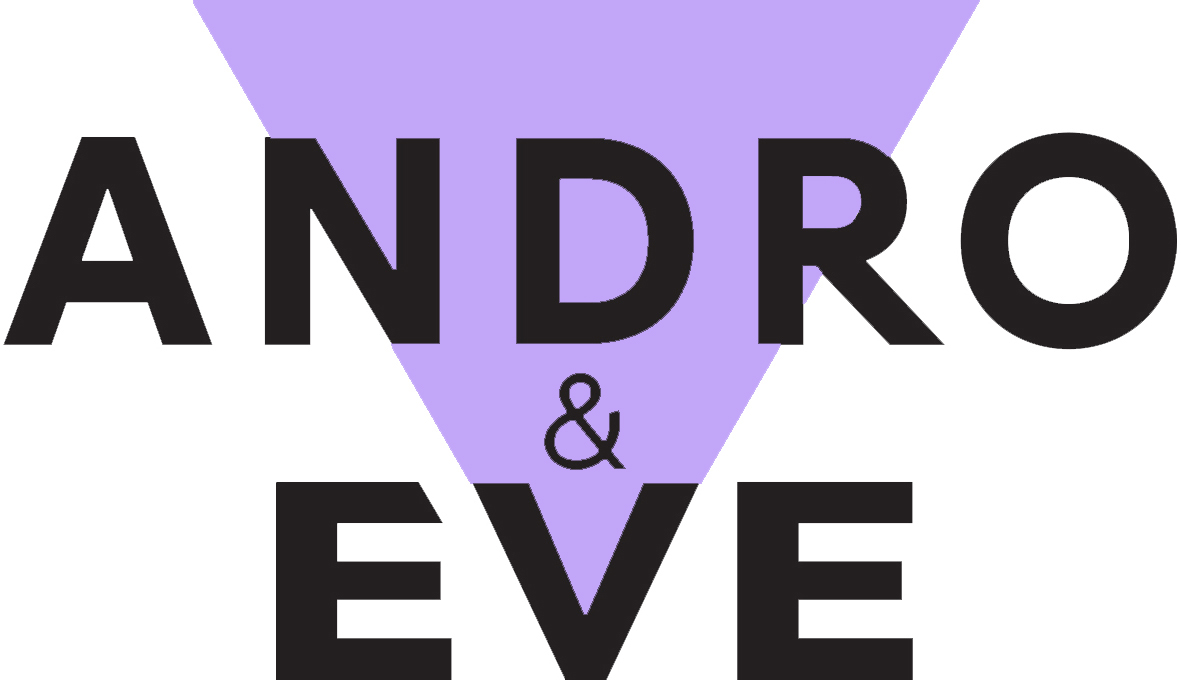 Andro and Eve Ltd364 - 366 Cemetery RoadSheffieldS11 8FTEmployment Application FormPlease answer all the questions as fully as possible. Please do not attach a CV. Please type in black font. Post Applied For:Personal detailsFirst Name:Surname:Address: Telephone:Email: Do you require a work permit to work in the UK? DeclarationI declare that the information contained in this application is correct to my knowledge and belief. I understand that my application may be rejected or that I may be dismissed for withholding relevant details or giving false information. I consent to Andro & Eve checking any information I am unable to verify personally. I acknowledge and accept that my data will be stored securely in cloud based software and will be processed solely by Andro and Eve in connection with the recruitment and my personnel records if I am the successful candidate. (In accordance with the General Data Protection Regulation, GDPR). Signed (e signature is accepted) ………….Date ………Current or most Recent Employment (paid or unpaid) Name and address of organisation: Post or Job Title:Start Date: Leaving Date if not now working:Period of notice required:Please give a brief outline of your main duties and responsibilities.Reasons for leaving or seeking other employment Previous Employment and / or Voluntary Work ExperiencePlease give details of further employment and / or voluntary experience with the most recent post first. Please continue on a separate sheet if necessary. Vocational Training Please give details of professional training courses completedSkillsPlease give details of any relevant skills related to this post EducationSupporting StatementPlease outline below why you are applying for this job and in what ways your experience, knowledge and skills are relevant to the requirements of this post as set out in the Person Specification (no more than 2 sides of A4). ReferencesPlease give details of two referees, one of whom must be your present or most recent employer / project liaison (if you are currently freelance). We accept references from those who know you from any sort of relevant work /voluntary capacity but they should not include relatives or purely personal friends. We will not contact them without your consent as given below.Referee Name: Address:Telephone:Email:Context in which the referee knows you:May we approach this referee before a job offer is made? Referee Name	Address:Telephone:Email:Context in which the referee knows you:May we approach this referee before a job offer is made? Thank you for completing this application form. DatesName and Address of organisationJob Title, main duties and reason for leavingDateCourse title / Subjects coveredTraining providerName of School / College / UniversityCourse studied and qualifications obtained